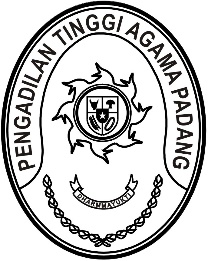 Nomor 	: W3-A//HM.02.1/8/2023	04 Agustus 2023Lampiran	: -Perihal			: Peminjaman mesin penghancur kertasKepada Yth. Dinas Perpustakaan Dan Kearsipan Kota Padangdi TempatAssalamu’alaikum Warahmatullahi Wabarakatuh.	Sehubungan dengan akan diadakannya kegiatan Pemusnahan Arsip di Pengadilan Tinggi Agama Sumatera Barat pada:Hari/ Tanggal	: Senin s.d. Selasa / 14 s.d. 15 Agustus 2023Tempat		: Pengadilan Tinggi Agama Sumatera BaratUntuk itu kami memohon kepada Saudara untuk berkenan meminjamkan mesin penghancur kertas.Demikian surat permohonan ini disampaikan, atas perhatian dan kerjasamanya kami ucapkan terima kasih.Wassalamu’alaikum Warahmatullahi Wabarakatuh.Ketua,Dr. Drs. H. Pelmizar, M.H.I.